Урок окружающего мира по теме "Жизнь пресного водоема". 4-й «б» класс 12.12.2013г. Учитель Большакова Н.П.Цели урока: Сформировать представления учащихся о жизни пресного водоёма. Познакомить с растительным и животным миром пресных водоёмов.Развивать познавательный интерес учащихся, умение применять в работе ранее полученные знания.Воспитывать бережное отношение к окружающему миру, в том числе к водоёмам.Ход урока 1. Организационный момент. Проверка домашнего задания.Вспомните о чём мы говорили с вами на прошлом уроке? (о луге и об обитателях луга) Слайд 1 лугКак можно назвать луг в целом? (природным сообществом)Почему луг называют природным сообществом? (Все живые существа, живущие на лугу, связаны друг с другом)Какие животные обитают на лугу? (небольшие животные, которые могут найти себе пищу, насекомые)Сейчас мы с вами вспомним, каких животных, и растения мы можем с вами увидеть на лугу. Это животные и растения.При правильном ответе появляются картинки (полёвка, бабочка, трясогузка, бабочка Махаон, Коростель, шмель, Кобылка– семейство саранчовых, кузнечик, клевер, гусеница.) Галочкой отметьте правильный ответ.                                             Структура  РЕЛЛИ РОБИН (работа с партнерами по  плечу)По очереди прочтите вопросы, запишите ответы:Карточка № 1Мелкий зверёк из семейства грызунов, напоминающий мышь. (Полёвка) Насекомое, своими крыльями напоминающее цветок. (Бабочка) Небольшая птичка с бело– серо– чёрным опереньем, питающаяся вредными насекомыми. (Трясогузка)Большая бабочка желтой окраски с чёрным рисунком на крыльях. (Махаон)Птица, которая предпочитает не летать, а бегать. Издаёт скрипучие звуки. (Коростель)Полосатый труженик, перелетающий с цветка на цветок и опыляющий их. (Шмель)Сестрица кузнечика из семейства саранчовых. (Кобылка)Зелёный и прыгучий герой многочисленных сказок, песенок и стихотворений. (Кузнечик)Его красные пушистые цветы как магнит притягивают все травоядных, потому что под яркими лепестками скрывается чистый мёд. (Клевер)Личинки бабочки, которая интенсивно питается, растёт, пока не превращается в куколку. (Гусеница).Карточка №2.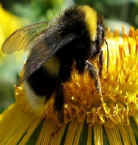 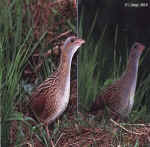 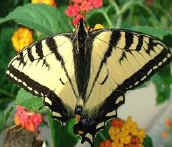 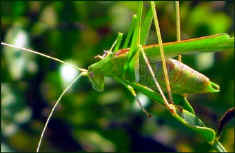 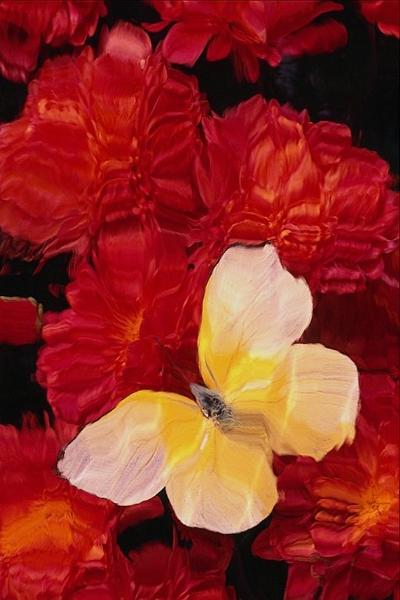 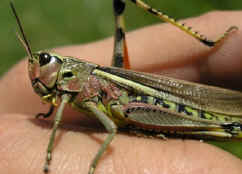 2. Работа над новой темой.Чтение стихотворения со слайда учителем или подготовленным ученикомСлайд 2Сегодня мы с вами продолжим изучение природных сообществ и рассмотрим жизнь пресного водоёма.    Как вы думаете , почему пресный водоем можно назвать природным сообществом?                                           Структура  СТЁ ЗЕ КЛАСС  (время 30 секунд)Какие бывают водоёмы? (искусственные и естественные)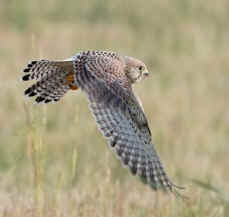 Какие водоёмы относятся к естественным? (реки, озёра, моря, ручьи, океаны)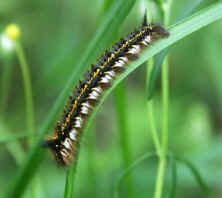 Какие водоёмы относятся к искусственным? (водохранилище, пруды, каналы)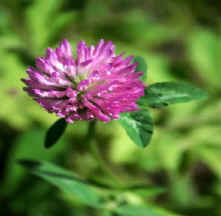 А почему они называются искусственными? (они созданы человеком)Нужно заметить, что пресные водоёмы играют в природе большую роль. Они являются источником пресной воды на земле. (Щелчок)Давайте повторим типы пресных водоёмов (Слайд) по 2 щелчкаКакой водоём изображён на плакате? Слайд. Это пруд или река? (Выслушать ответы детей.) Это не пруд и не река. У реки есть течение, а пруды обычно находятся у населённых пунктов. Как вы думаете, а есть ли жизнь в водоёмах?Действительно, это лесное озеро. Давайте понаблюдаем, как протекает жизнь на этом озере.Что вы можете сказать о поверхности озера? (Она покрыта маленькими зелёными листочками.) Это ряска – крошечное растение, плавающее на поверхности воды.(Возвращаюсь к озеру) Какие ещё растения вы можете назвать? (Рогоз, камыш.) Лилии белые и жёлтые. Это не точные названия. Растения называются кувшинка и кубышка. Кувшинку в народе называют белой водяной лилией, она нуждается в охране. Кубышка растёт не только в озёрах и прудах, но и в реках, её тоже надо охранять. Корни кубышек и кувшинок находятся на дне водоёма, а широкие листья плавают по поверхности. На берегах водоёма растёт череда. Это лекарственное растение запоминается тем, что его семена– колючки, цепляющиеся за одежду.Стрелолист можно узнать по листьям. Они похожи на стрелы с большими широкими наконечниками, в высоту растение достигает одного метра. Как вы думаете, почему растение на следующем слайде называют ежеголовник? В толще воды плавают мельчайшие водоросли, благодаря им вода в озере имеет зелёный оттенок. Какую роль выполняют растения в водоёме? А) вырабатывают кислород
Б) пища для животных
В) дом для животныхПродолжим наш разговор об обитателях водоёма. Богат и разнообразен его животный мир. Угадаёте о ком идёт речь. (Загадки сопровождаются показом слайдов)– Ползает наоборот,
задом наперёд. 
Всё под водой 
хватает клешнёй. (Рак.)У родителей и деток
вся одежда из монеток. (Рыбы.) Каких речных рыб вы знаете? На дне, где тихо и темно,
лежит усатое бревно. (Сом.) (Счёлк)Хвостом виляет,
зубаста, а не лает. (Щука.) Щука – хищник, она питается мелкой рыбой. Например, карасями. У кого глаза на рогах, 
а дом на спине? (Улитка.)Голубой аэропланчик
сел на белый одуванчик.  (Стрекоза.)Пёстрая крякушка
ловит лягушек,
ходит вразвалочку-спотыкалочку. (Утка.) Существует много видов утки. Вот некоторые из них. (Слайд )А каких хищников, обитающих в водоёмах мы ещё не назвали? При ответе воспользуйтесь учебником, страница 192-193Прочитайте какие животные обитают в пресном водоёме.3. Работа в тетради (стр. 64 № 2) (Страница 66 № 5)А ещё ребята в пресных водоёмах обитают разнообразные живые организмы. Покажите на примерах, что они связаны между собой.(Стр. 66 № 6)(Например, растения выделяют в воду кислород, которым дышат животные. Растениями водоёма питаются животные. Карась питается растениями и личинками насекомых, а щука – карасятами.) Зачитывание некоторых взаимосвязей. Как живут все обитатели водоёма? (Они живут сообща.)Какой из этого можно сделать вывод? (Пресный водоём– это природное сообщество, в пресной воде рек, ручьёв, прудов, озёр таится чудесный мир в котором обитает множество растений и животных.)Но человек вмешивается в жизнь этого сообщества. К чему это приводит?4. Закрепление. Работа по учебнику. Прочитайте об этом в учебнике на странице 196 -198,(Чтение по цепочке.) Какие беды принёс человек водоёму?(Отлов рыбы привёл к увеличению количества больных рыб. Уничтожение двустворчатых моллюсков сделало воду мутной, что поставило под угрозу существование многих растений и животных) Что надо делать, чтобы экологическое равновесие в сообществе не нарушалось?(Надо охранять редкие растения (кубышку и кувшинку), не ловить раков-санитаров, моллюсков-фильтров, не губить головастиков и лягушек– будет много комаров и мошек) 5. Подведение итогов урока.                               Структура МИКС ПЭА ШЭА Что нового узнали на уроке?Мы говорили о разнообразии обитателей водоёма. Все они взаимосвязаны между собой и приспособлены к условиям жизни в водоёме. А что такое водоём? Водоём – это природное сообщество, где всё взаимосвязано и одно зависит от другого.6. Домашнее заданиеСоставить памятку “Как вести себя у водоёмов”(Учебник стр-191-200, тетрадь страница – 64 № 1,стр-65 № 3)